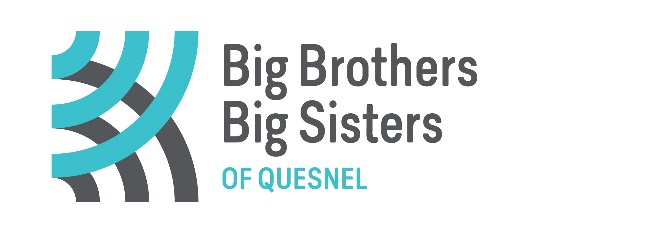 President's ReportBig Brothers Big Sisters of QuesnelAnnual General MeetingOctober 17, 2019Big Brothers Big Sisters of Quesnel has had a few new changes this year. Our location at 468 B Reid Street has been good for walk in traffic. A BIG welcome to Sarah Thompson our new Caseworker. Thank you to Shaina Hawn for her dedication to BBBSQ as she pursues a career in teaching. We are very fortunate to have such dedication to our agency.  Thank you to Sarah, Joanie, and Lorene for all the great work this year. National Accreditation is DONE! And we are in total compliance with National Standards.  Thank you to the Board of Directors for all the support and ongoing commitment. We have a fantastic working board and without their time and dedication we could not run as smoothly as we do. Community/Teen In School Program – This programs seems to keep growing every year.  Last year we had 66 teen mentors matched with 40 elementary students, and 2 community mentors in the local elementary schools. Schools that have participated have enjoyed having the mentors come and are very supportive of our agency. The high school students have started this years’ mentoring at Voyageur Elementary. Community Big Brother/Big Sister Program – Our agency sponsors a lot of activities that the matches can enjoy. Currently we have 6 active matches and 31 children on the waitlist.Group Outings - All of the children, matched with a Big, or waiting to be matched, attend these outings throughout the year.  Thanks to the individuals and community business’ who have sponsored a group outing this past year. Go Girls/Game On - 2 Go Girls session were offered this year at Red Bluff and Voyageur schools. 31 girls participated. Thank you Kristina, and Sarah for facilitating the group programs.Kids in Motion – 20 children from Voyageur Elementary participated in the 7 week program.  Some of our successes are:Bowl For Kids' Sake this year we raised over $17,795.00!! - thank you Joanie and volunteers for all of your amazing work with our largest fundraiser.Golf For Kids' Sake – We partnered with CIBC and switched the venue to Quesnel Golf Course, and the date to June. We raised over $12,000.00, everyone had a great afternoon. Thanks to players and volunteers. A BIG Thank you to CIBC for being a community partner. See you all next June.Community Gaming Grant from the Province of B.C.  We received was $62,200.00. Application has been submitted for this year.Awarded our Scholarship to a former Little Sister Bailey Panchischin.West Jet Raffle – thanks to everyone who sold tickets.  We sold out!! Raised $7500.00. Thank you everyone who dedicated time to helping sell out. Winners are 1st Place Nancy Lilienweiss, 2nd Place Laurie Rice, 3rd Place Tim Kenney.   Renew Crew – this program has been going great. Salvation Army is a great asset. We brought in a new bin for Kersley in 2019. A BIG Thank you to all who do the bin pickups during the year.Respectfully submitted,Cindy Lepetich,President, BBBSQ